Månedsplan Tjensvoll SFO 2-4. trinnSeptember 2021Svømming: Dette vil alle få tilbud om i løpet av året. Alle får lapp med seg hjem når det er deres tur, men det er frivillig. Sløyd: Her har vi satt det fast på 3. trinn slik at de har sløyd gjennom flere uker og har fokus på bruk av utstyr, skisser, måling osv. Det vil også være ganger der  hobby bruker sløydsalen slik at andre også får muligheten.)Fotballgruppe: Tilbud for alle på 2.-4.trinn og etter at vi har hatt en del fotballgrupper vil vi møte andre SFOer i bydelen vår til kamp.( så lenge smittesituasjon tilsier at det er greit.)Idrettsskole: Her starter vi med tilbud for 2. trinn. Her blir det ulike styrte aktiviteter i gymsalen som innebandy, kanonball, tarzan tikken med hinderløype for å nevne noe. Dette er frivillig og de som er med får være med å bestemme hvilke aktiviteter de vil ha. Hobby: Tilbud er åpent for alle.Basen og ute vil alltid være tilbud for de som ønsker det. MandagTirsdagOnsdagTorsdagFredagSFO-Band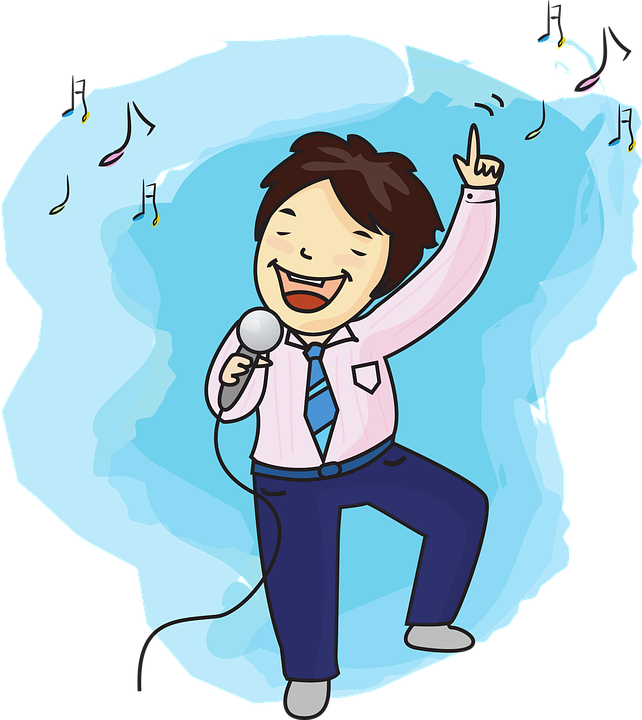 Hobby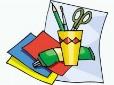 Gym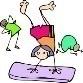 Svømming for påmeldte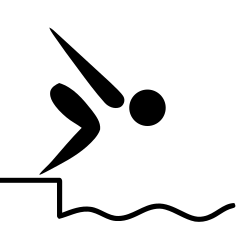 GymHobbyHobby4. klasseklubb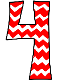 GymSløyd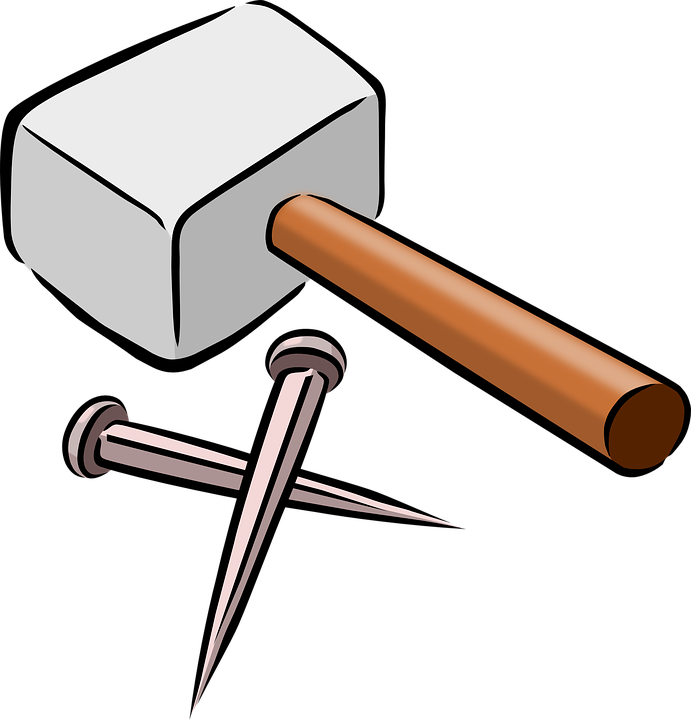 Fotballgruppe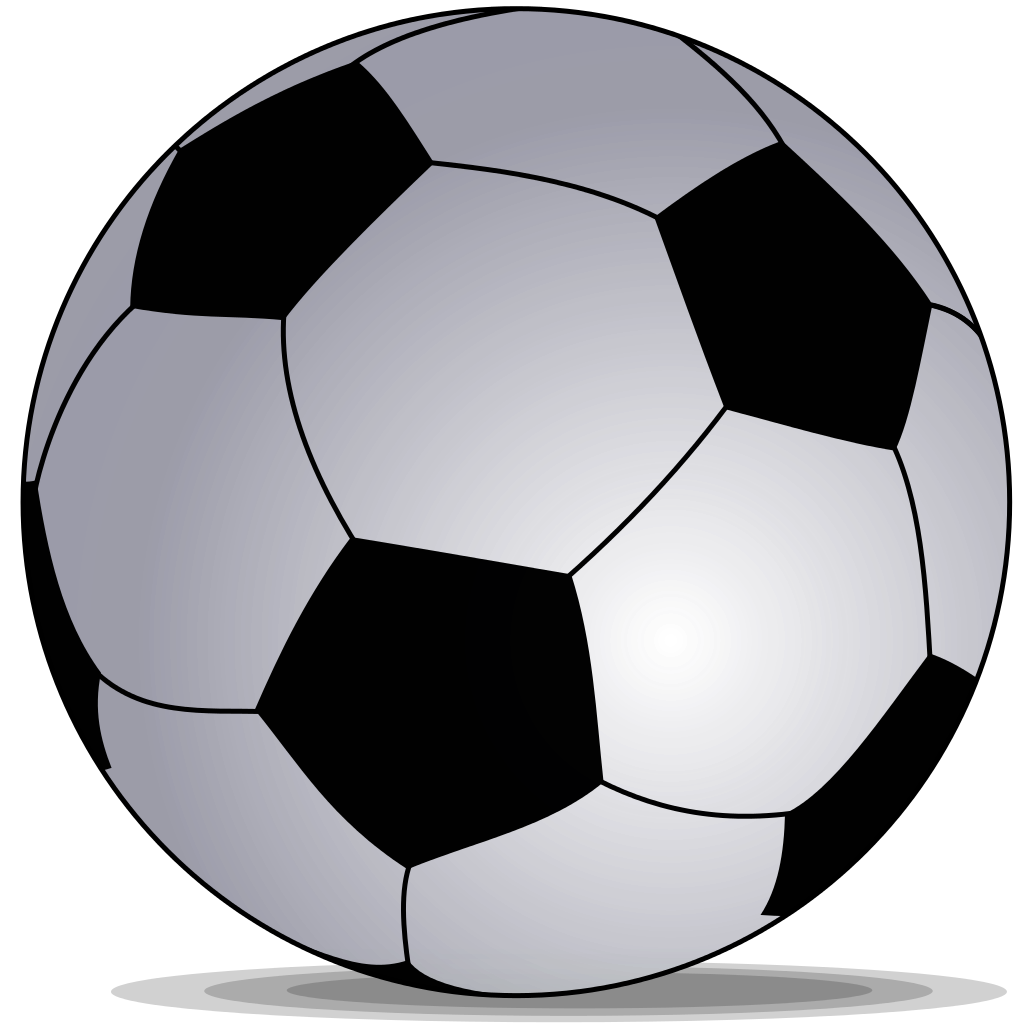 HobbyIdrettsskole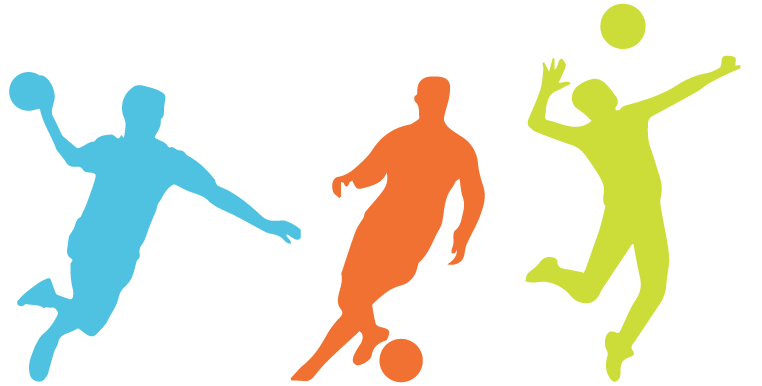 HobbyMusikk og dans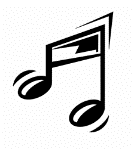 